12.Sınıf 2.Dönem 1.Sınav (matematik)B-GRUBUNot: Her sorunun doğru cevabı 10 puandır.Süre 45 dakikadır.BAŞARILARSORU.1 f x  x2  g 4x  3 ve g5  3olduğuna göre, f 2 kaçtır?SORU:2. f : R  R , f x  x3  x2  6x  5olduğuna göre,  f 1  5 kaçtır?SORU:3A) y  log3 sin 2x fonksiyonun türevini bulunuz.B) y  cos2 3x fonksiyonunun türevini bulunuz.SORU:4	f x 	1	olduğuna göre, f 10 15x  4kaçtır?e2 x 1SORU:5   lim	değeri kaçtır?x0 sin xSORU:7 x2 y  2xy  y  6  0 kapalı fonksiyonunun x=-1 noktasından çizilen teğetin denklemi nedir?SORU:8 f (x)  x3  3x2  9x  5 eğrisinin dönüm noktasının koordinatlarını bulunuz.SORU:9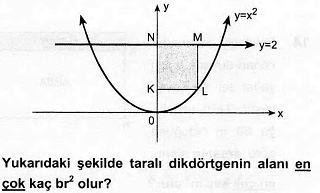 SORU:10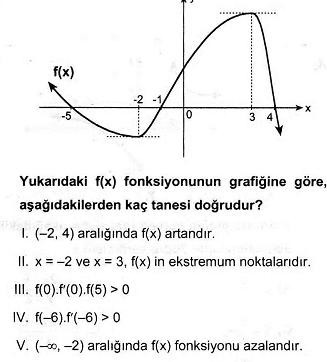 